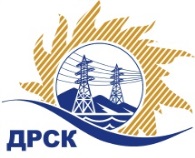 Акционерное Общество«Дальневосточная распределительная сетевая  компания»ПРОТОКОЛ № 274/ПрУ-Рзаседания Закупочной комиссии по рассмотрению заявок по открытому запросу предложений на право заключения договора на оказание услуг  «Техническое обслуживание ИТСО объектов филиала "ЭС ЕАО" (базы РЭС, система автоматического пожаротушения в серверной, ПС)»Способ и предмет закупки: открытый запрос предложений  на право заключения Договора на оказание услуг «Техническое обслуживание ИТСО объектов филиала "ЭС ЕАО" (базы РЭС, система автоматического пожаротушения в серверной, ПС)», закупка 319 р. 9 ГКПЗ 2017 г.ПРИСУТСТВОВАЛИ:  члены постоянно действующей Закупочной комиссии 2-го уровня АО «ДРСК» .ВОПРОСЫ, ВЫНОСИМЫЕ НА РАССМОТРЕНИЕ ЗАКУПОЧНОЙ КОМИССИИ: О  рассмотрении результатов оценки заявок УчастниковО признании заявок соответствующими условиям Документации о закупкеО предварительной ранжировке заявок.О проведении переторжкиРЕШИЛИ:По вопросу № 1Признать объем полученной информации достаточным для принятия решения.Утвердить цены, полученные на процедуре вскрытия конвертов с заявками участников открытого запроса предложений.По вопросу № 2Признать заявки ООО "КОМЭН" (680000, Хабаровский край, г. Хабаровск, ул. Истомина, д. 106, оф. 23), ООО "ЦБ" (679000, Россия, Еврейская автономная обл., ЕАО, г. Биробиджан, ул. Постышева, д. 6, оф. 7.), ООО "ОБЕРЕГ" (679000, Россия, Еврейская автономная обл., г. Биробиджан, ул. Миллера, д. 8) соответствующими условиям Документации о закупке и принять их к дальнейшему рассмотрению.По вопросу № 3Утвердить предварительную ранжировку заявок Участников:По вопросу № 4Провести переторжку. Допустить к участию в переторжке заявки следующих участников:  ООО "КОМЭН" (680000, Хабаровский край, г. Хабаровск, ул. Истомина, д. 106, оф. 23), ООО "ЦБ" (679000, Россия, Еврейская автономная обл., ЕАО, г. Биробиджан, ул. Постышева, д. 6, оф. 7.), ООО "ОБЕРЕГ" (679000, Россия, Еврейская автономная обл., г. Биробиджан, ул. Миллера, д. 8)Определить форму переторжки: заочная.Назначить переторжку на 10.02.2017 в 14:00 час. (благовещенского времени).Место проведения переторжки: ЭТП b2b-energoОтветственному секретарю Закупочной комиссии уведомить участников, приглашенных к участию в переторжке, о принятом комиссией решенииИсп. Коротаева Т.В.Тел. (4162) 397-205г. Благовещенск«09» февраля  2017№Наименование участника и его адрес Цена заявки на участие в закупке1ООО "КОМЭН" (680000, Хабаровский край, г. Хабаровск, ул. Истомина, д. 106, оф. 23)1 226 037,70 руб. с учетом НДС 1 039 015,00 руб. без учета НДС2ООО "ЦБ" (679000, Россия, Еврейская автономная обл., ЕАО, г. Биробиджан, ул. Постышева, д. 6, оф. 7.)1 094 290,00 руб. без учета НДС(НДС не облагается)3ООО "ОБЕРЕГ" (679000, Россия, Еврейская автономная обл., г. Биробиджан, ул. Миллера, д. 8)1 105 340,00 руб. без учета НДС  (НДС не облагается)Место в предварительной ранжировкеНаименование участника и его адресЦена заявки на участие в закупке без НДС, руб.Балл по неценовой предпочтительности1 местоООО "КОМЭН" (680000, Хабаровский край, г. Хабаровск, ул. Истомина, д. 106, оф. 23)1 039 015,00 4,62 местоООО "ЦБ" (679000, Россия, Еврейская автономная обл., ЕАО, г. Биробиджан, ул. Постышева, д. 6, оф. 7.)1 094 290,00 4,63 местоООО "ОБЕРЕГ" (679000, Россия, Еврейская автономная обл., г. Биробиджан, ул. Миллера, д. 8)1 105 340,00 0,6Ответственный секретарь Закупочной комиссии  2 уровня АО «ДРСК»____________________М.Г. Елисеева